1. Система координат МСК 34 зона 11. Система координат МСК 34 зона 11. Система координат МСК 34 зона 11. Система координат МСК 34 зона 11. Система координат МСК 34 зона 11. Система координат МСК 34 зона 12. Сведения о характерных точках границ объекта2. Сведения о характерных точках границ объекта2. Сведения о характерных точках границ объекта2. Сведения о характерных точках границ объекта2. Сведения о характерных точках границ объекта2. Сведения о характерных точках границ объектаОбозначение характерных точек границКоординаты, мКоординаты, мМетод определения координат характерной точкиСредняя квадратическая погрешность положения характерной точки (Мt), мОписание обозначения точки на местности (при наличии)Обозначение характерных точек границХYМетод определения координат характерной точкиСредняя квадратическая погрешность положения характерной точки (Мt), мОписание обозначения точки на местности (при наличии)1234561634535,541313725,43Метод спутниковых геодезических измерений (определений)0,10—2634538,701313733,53Метод спутниковых геодезических измерений (определений)0,10—3634530,841313736,65Метод спутниковых геодезических измерений (определений)0,10—4634530,141313734,82Метод спутниковых геодезических измерений (определений)0,10—5634517,331313739,62Метод спутниковых геодезических измерений (определений)0,10—6634519,071313744,11Метод спутниковых геодезических измерений (определений)0,10—7634513,161313746,39Метод спутниковых геодезических измерений (определений)0,10—8634509,171313736,08Метод спутниковых геодезических измерений (определений)0,10—9634527,931313729,11Метод спутниковых геодезических измерений (определений)0,10—10634527,651313728,44Метод спутниковых геодезических измерений (определений)0,10—1634535,541313725,43Метод спутниковых геодезических измерений (определений)0,10—3. Сведения о характерных точках части (частей) границы объекта3. Сведения о характерных точках части (частей) границы объекта3. Сведения о характерных точках части (частей) границы объекта3. Сведения о характерных точках части (частей) границы объекта3. Сведения о характерных точках части (частей) границы объекта3. Сведения о характерных точках части (частей) границы объектаОбозначение характерных точек части границыКоординаты, мКоординаты, мМетод определения координат характерной точкиСредняя квадратическая погрешность положения характерной точки (Мt), мОписание обозначения точки на местности (при наличии)Обозначение характерных точек части границыХYМетод определения координат характерной точкиСредняя квадратическая погрешность положения характерной точки (Мt), мОписание обозначения точки на местности (при наличии)123456Часть № —Часть № —Часть № —Часть № ———————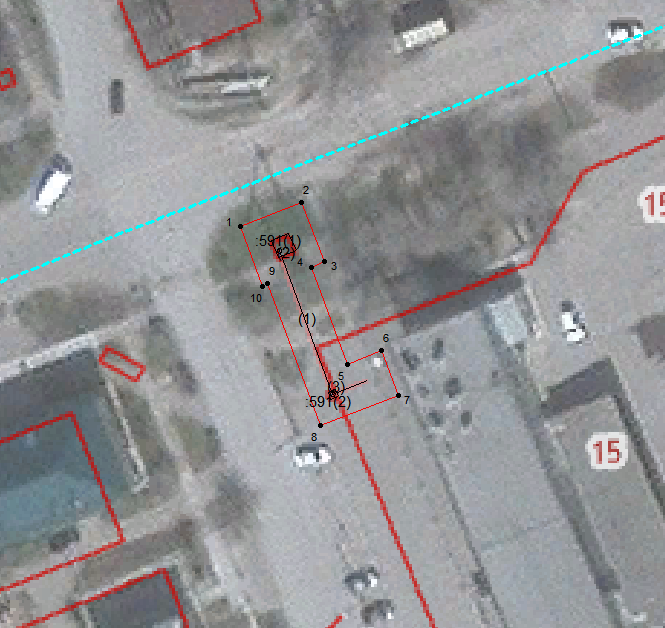 Масштаб 1: 500Используемые условные знаки и обозначения: